CURRICULUM VITAE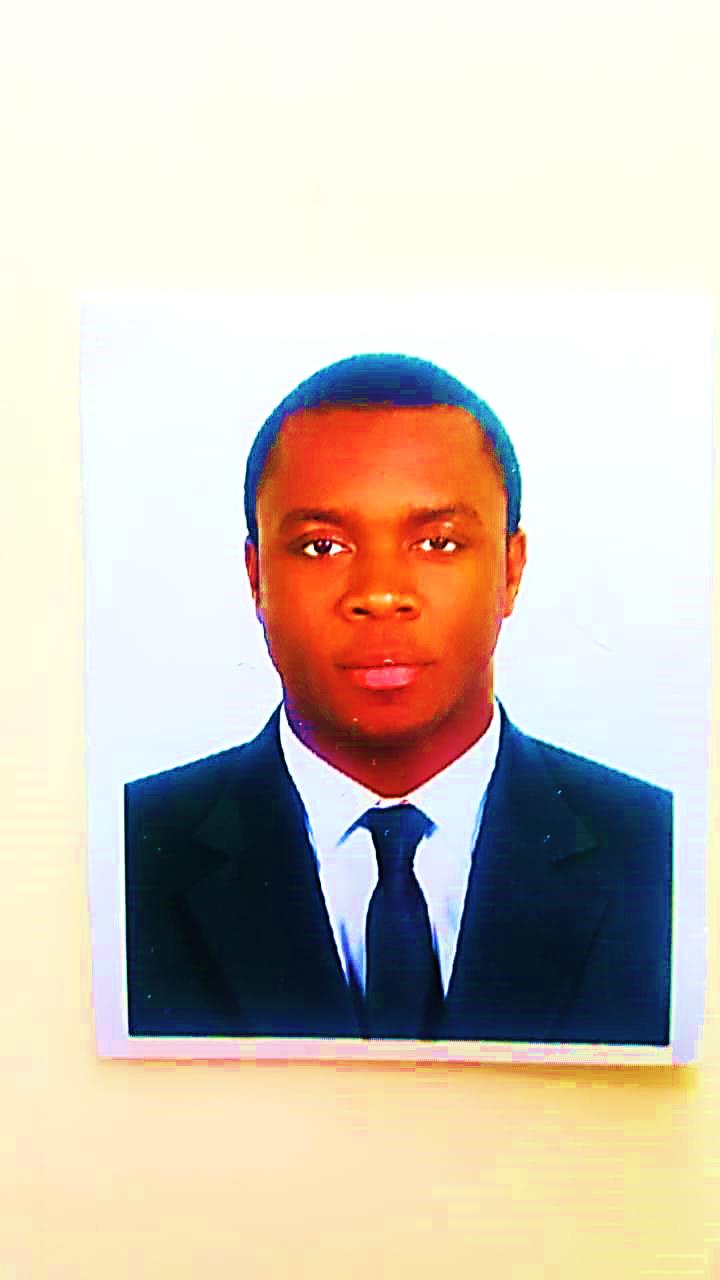 name	:	mr. aloysius email 	:	aloysius.382226@2freemail.com address	:	abu hail – dubaI – UAE.	DISIRED POSITION  :customer service agentPROFILE Seeking a challenging job to utilize my knowledge, training, skills and experience in the Customer Service domain, so as to make an active and significant contribution towards the achievement of the goals and objectives of the organization. Pro-activeness, personal motivation and my passion for serving people are my pillars and control forces for dealing with challenges in my job.PROFESSIONAL experience orGuest Relations Agent : - Flora Creek Hotel,Diera City Center DubaiDuration: 08th Nov 2013 – 10th Oct 2017Customer Service Agent : - Ayaba Hotel Bamenda CameroonDuration: 10th May 2010 – 20th Jun 2012Commercial Agent: - Les Brasseries du Cameroun- Kumba CameroonDuration: 11th Mar 2008 – 08th Sep 2010educational qualification2005-2008    :   Bachelor Degree BSc. University of Buea (Cameroon)       professional responsibilitiesEnsuring guest satisfaction through effective communication and meeting their needs.Working relentlessly towards maintaining guests comfort via standard customer service approach.Excellent observation and anticipation to guest needs and prompt response to their enquiries.Interacting individually with every guest to meet up with their respective needs.Making sure I maintain eye contact during conversations to entice and gain my guests attention and trust.Attend to the needs of all guests at all times happily and willingly.Create an indelible guest experience through personalized and proactive self-disposition.Drafting of duty weekly timetable. Responsible for guiding clients through their desired explorations.Ensures client safety and addresses individual needs. Assist clientele of all age groups. Answers any questions regarding my sphere of operation.Maintains a clean and safe working environment.Market, brand, sell, and execute ways of promoting company products via media platforms and effective communication processes.Data collection and entry,mastery of opera and literate in other computing aspects.Ability to work in a busy operating system of work and capable of handling multi task functions.Handling telephone calls,responding professionally and/or directing them to desired destinations.professional TRAININGFirst Aid/CPR/AED Training Flora Creek Hotel Deira City Center Dubai UAE. Guests Care Skills at Flora Creek Hotel Deira City Center Dubai UAE.Health and Safety NEBOSH Dubai UAE.strenghtsHigh positive energy and enthusiasmSelf- motivated and ability to work independently and as part of a teamExcellent supervisory and customer service skills Rapport and  trust buildingFollowing up on consistency Interacting perfectly with people from all walks of lifeEfficient and well behaved personExcellent communication skillsExtremely hardworking Keep excellent inter personal relations with colleagues and ready to help themADDITIONAL SKILLS     Microsoft office and proficient in data collection.    Mastery of English, Public speaker.Personal DetailsNationality 		: 	CameroonianDate of Birth	: 	07/17/1986Gender 		:	MaleMarital Status 	:	single Language Known	:	English/FrenchHeight                  :         1.79cmVisa status             :         Visit visareferenceAvailable upon requestdeclarationI hereby certify that the above information are true and correct according to the best of my knowledge& My Experience. 